STEPS FOR A SUCCESSFUL AUCTIONAuction date: April 27-May 3, 2020STEPS FOR A SUCCESSFUL AUCTIONAuction date: April 27-May 3, 2020STEPS FOR A SUCCESSFUL AUCTIONAuction date: April 27-May 3, 2020STEPS FOR A SUCCESSFUL AUCTIONAuction date: April 27-May 3, 2020STEPS FOR A SUCCESSFUL AUCTIONAuction date: April 27-May 3, 2020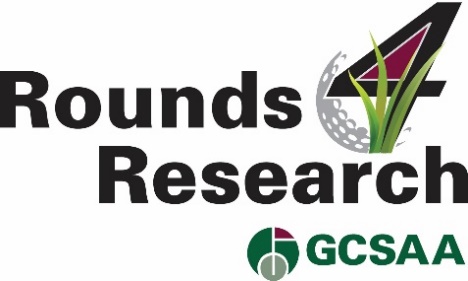 StepsActionSuggestions for ConsiderationGCSAA ResourcesYour DeadlinePerson ResponsibleNotesCompleted#1Identify your R4R Chair and CommitteeEstablish your primary team, consider current or past board membersThey will solicit donations and follow-up on requestsThey will network with allied groups and supportersUtilize networking events to motivate members, solicit facility participation and gain allied supportNetwork with university scientists and industry partner repsChapter Organization Guide, FAQs and Justification piece#2Generate member awarenessPromote the auction and its importance for funding research to members in your organizationUse articles and ads in your publications, e-messages, websitesChapter Announcement letter, ads for chapter publications and a chapter news article#3Communicate with allied groupsPromote the auction and its importance for funding research to allied groups in your area. This helps reach potential buyers. Provide message for their members, links for their websites, articles and ads for their publications.Consider handicap reports, newsletters, university alumni outreachCommunicate the value of customer service to the buyer when they come to play. This helps the auction continue to grow in future years.Letter to allied organizations and message to share with their members, website content, logo, FAQs and Justification piece#4Target Donors – NetworkingCreate list of potential donors for your team to solicit. Consider all options.Incorporate support of your allied groups to identify potential donors.Contact university scientists for suggestions for alumni who could make a donation.Contact industry partners who may solicit the golf facilities on your behalf.#5Communicate to FacilitiesInitiate solicitations by the R4R CommitteeAssign a set of facilities from the cumulative list.Send letters and make a follow-up phone call or email.Conduct presentations at chapter and allied group meetings and events.For those higher end courses that can’t donate a round, solicit for a cash donation to help fund research in your area. Make the business case for participating – the value of a great playing surface, effective practices, products; exposure to new golfers who won the bid on the donated round.Utilize donor form, FAQs, sample solicitation letter.Request pre-populated donor forms for those courses who donated in 2019.#6R4R Committee follow-up (solicitation forms not received.)If the donor form has not arrived, call or email your contact and offer to assist in completing the form for them.  Request a pre-populated form from the EIFG for those that donated in 2019. Saves time.#7Management of the DonationsMonitoring with the EIFGCompare your donation list to that of the donation list provided periodically from the EIFG.Contact the EIFG for any discrepancies to ensure all donations are accounted for.Send a personal email or letter on behalf of your organization for the donation.Remember:  Thank you, thank you, thank you. We can’t say it enough.The EIFG will provide a letter to the donating facility thanking them, as well as including tax information, posters and a window cling.#8Communications to GolfersUtilize events and activities, including golf events/tournaments, at all donating facilities to communicate to golfers, who are your potential buyers. Communicate in advance and several times during the auction.Publish auction information in your donor facilities’ newsletters, websites, e-pushes, pro shops.Utilize local media with messaging about the auction and its benefit Request allied groups and university educators and scientists to share the information with their members, students and alumni.Facility message for golfers, R4R ad, R4R poster#9Post-Auction CommunicationFollow-up communications to the facilities via phone, emails or personal visits.Share information on the success, i.e. money that was raised for your organization and how it will be used.EIFG will provide the facilities with the contact information of the winning bidder.